საგარეჯოს მუნიციპალიტეტის 2023 წლის შესრულების ანგარიშის  თავი IV.საგარეჯოს მუნიციპალიტეტის 2023 წლის კაპიტალური ბიუჯეტის შესრულების დანართიპროგრამული კოდი პროგრამული კოდი დასახელებაპროექტის მთლიანი დაფინანსება2021 1 იანვრამდე გაწეული ხარჯიადგ.დაფინანსებითსახ.დაფინანსებით2021 წლის  გეგმაადგ.დაფინანსებითსახ.დაფინანსებითსულ ფაქტიფაქტი ადგ.დაფინანს.ფაქტი სახ.დაფინანს.ასანაზღაურებელიაადგ.დაფინანსებითსახ.დაფინანსებითპროექტის  დაწყების და  დასრულების თარიღი02 01 01 0102 01 01 01გზების მიდინარე შეკეთებამუნიციპალიტეტის ტერიტორიაზე არსებული გზების ორმოული შეკეთების სამუშაოები224.077.377.3469.8469.8146.7146.7323.1323.10.025,05,2022-31.01.2023  ერთი ერთეული გრეიდერის, ერთი ერთეული ექსკავატორ-დამტვირთველისა და ექსკავატორ-დამტვირთველისათვის თავსებადი ტრანშეების მთხრელის შესყიდვა.1120.5414.2414.2706.3706.3706.3706.30.00.00.027.06.2022-17.05.2023ერთი ერთეული გადამზიდის და ერთი ერთეული გადამზიდის თავსებადი ლაფეტის (მისამბელი) შესყიდვა127.00.0635.0635.0127.0127.0508.0508.00.028.09.23023-27.05.2024მუნიციპალიტეტის მიერ განსახორციელებელი 50 000 ლარზე მეტი ღირებულების ინფრასტრუქტურული ობიექტების სამშენებლო სამუშაოებზე საზედამხედველო მომსახურების გაწევა2.20.028.528.52.22.226.326.30.021.02.2023-31.12.2024სულ1473.7491.5491.50.01839.61839.60.0982.2982.20.0857.3857.30.002 01 0202 01 02ახალი გზების მშენებლობაქ.საგარეჯოში ჭანტურიას ქუჩის მოასფალტების სამუშაოები N75_მთავრობის_განკ._17/01/2022609.9139.278.860.4529.3299.5229.8470.7241.0229.858.658.605.07.2022-04.10.2022 სოფელ კაკაბეთში სასაფლაოსთან მისასვლელი გზის მოასფალტება განკ.N2475 29/12/2022-770.965; N75_განკ._17/01/2022-197.400930.77.97.91019.350.9968.4922.8922.896.550.945.628.12.2022-30.03.2023 სოფელ თოხლიაურში, სკოლამდელი აღზრდის დაწესებულებ მისასვლელი გზის მოასფალტება განკ.N2475 252.50.0255.612.8242.8252.512.2240.33.10.62.509.10.2023-08.01.2024 საპროექტო სახარჯთაღრიცხვო დოკუმენტაციის შედგენის მომსახურება233.186.486.4455.4455.4146.7146.7308.6308.60.022.03.2022-31.12.2022 ქ.საგარეჯოში, ნ.ცხვედაძის ქუჩის მასფალტება708.5637.6237.6400.070.870.870.870.80.00.00.029.06.2022-28.09.2022 ს.მზისგულში სკოლასთან მისასვლელი ქუჩის მოასფალტების სამუშაოები708.6311.7311.7416.5416.5396.9396.919.619.60.005.07.2022-03.11.2022ქ.საგარეჯოში წიფლისხევის ქუჩის მოასფალტების სამუშაოები675.0215.5215.5497.6497.6459.6459.638.138.10.007,06,2022-9.08.2022-29.04.2023 ს.პატარძეულში ე.წ."ყუშიტაანთ უბნის" გზის მოასფალტების სამუშაოები423.60.0443.9443.9423.6423.620.320.30.022.02.-23.08.2023 ს.პატარძეულში 22-ე ქუჩის რეაბილიტაციის სამუშაოები419.20.0421.8421.8419.2419.22.72.70.022.02.-23.08.2023ქ.საგარეჯოში მ.კოსტავას ქუჩაზე ტროტუარების მოწყობის სამუშაოები295.158.058.0250.0250.0237.1237.112.912.90.029.06.2022-28.09.2022ქ.საგარეჯოში ე.ნინოშვილის ქუჩის რეაბილიტაციის სამუშაოები5.30.026.526.55.35.321.221.20.031.10.2023-02.04.2024ქ.საგარეჯოში შოთა რუსთაველის ქუჩის მოასფალტების, ტროტუარების მოწყობის სამუშაოები279.40.01397.11397.1279.4279.41117.71117.70.031.10.2023-02.04.2024 საპროექტო და სამშენებლო სამუშაოების საზედამხედველო მომსახურება311.8152.4152.4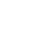 350.6350.6159.4159.4191.2191.20.009.02.2022-31.12.2024 ქ. საგარეჯოში არაყიშვილის ქუჩის I შესახვევის რეაბილიტაციის სამუშაოების შესყიდვა. განკ.#2475 29.12.2022173.20.0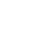 173.23.1170.1173.23.1170.10.00.00.022.02.2023-21.06.2023 სოფელ პატარძეულში ე.წ. "უსტიაანთ უბნის" გზის მოასფალტება 2475_მთავრობის_განკ._29/12/2022570.00.01625.91582.943.0570.0526.943.01055.91055.90.031.03.2023-29.09.2023ქ. საგარეჯოში გ. ბრწყინვალეს I შესახვევის რეაბილიტაცია 2475_მთავრობის_განკ._29/12/2022766.1433.3411.6332.8332.8332.8332.80.00.00.022.02.2023-21.06.2023სოფელ მანავში მე-7 და მე-10 ქუჩების რეაბილიტაცია -2475 მთავრობის განკ.29.12.2022392.60.0392.619.6373.0392.619.6373.00.00.00.029.11.2023-01.05.2024 სოფელ ბადიაურში კაკლების უბანში საავტომობილო გზის მოასფალტება-2475 მთავრობის განკ.29.12.2022550.00.0550.027.5522.5550.027.5522.50.00.00.017.10.2023-ქ. საგარეჯოში გ. ჯაფარიძის ქუჩის ჩიხების რეაბილიტაციის სამშაოები-2475 მთავრობის განკ.29.12.20221850.90.02112.1828.31283.91850.9567.11283.9261.2261.20.009.10.2023-14.12.2023სოფელ ქვემო და ზემო ყანდაურის დამაკავშირებელი გზის მოასფალტება 75_მთავრობის_განკ._17/01/20221799.11525.1156.51368.6447.322.3425.0274.0274.0173.322.3151.030,09,2021-20,05,2022ქ. საგარეჯოში ალაზნის ქუჩის IV ჩიხის, ალაზნის ქუჩის VI ჩიხისა და თბილისის I შესახვევის რეაბილიტაციის სამუშაოების შესყიდვა.240.50.0251.6251.6240.5240.511.111.10.006.06.2023-08.08.2023ქ. საგარეჯოში ფანოზიაანთ სასაფლაოსთან მისასვლელი გზის მოასფალტების სამუშაოები37.90.0113.3113.337.937.975.475.40.005.07.2022-04.10.2022ქ.საგარეჯოში ე.წ.სომხის სასაფლაოსთან მისასვლელ გზაზე ბეტონის საფარის  მოწყობის სამუშაოები92.70.0575.9575.992.792.7483.2483.20.007.12.2023-10.05.2024სულ12325.63567.01318.52248.512709.28118.04591.28758.64366.44392.23950.63751.6199.0 02 01 03 02 01 03საგზაო ნიშნები და უსაფრთხოებამუნიციპალიტეტის ტერიტორიაზე საგზაო უსაფრთხოების უზრუნველსაყოფად სიჩქარის შემზღუდავი ბარიერების შესყიდვა გზებზე დასაგებად35.70.035.735.735.735.70.00.00.016.06.2023-16.07.2023მუნიციპალიტეტის ტერიტორიაზე განსათავსებლად ორი ცალი ზოგადი ხედვის კამერის შესყიდვა თანმდევი მონტაჟით3.60.03.63.63.63.60.00.00.001.11.-11.11.2023სულ39.30.00.00.039.339.30.039.339.30.00.00.00.002 02 0102 02 01სასმელი წყლის სისტემის რეაბილიტაცია სოფელ გიორგიწმინდაში ჭაბურღილების, შემკრები რეზერვუარების და სატუმბი სადგურის მოწყობის სამუშაოები განკ.#2685 31.12.2020- 69.14271 #75 17.01.2022-131.21134 311.6104.45.099.5207.26.8200.4207.26.8200.40.00.00.001.03.2021-30/05/2021-პირველი ეტაპი 31/03/2022 - მეორე ეტაპისაჭირო საპროექტო-სახარჯთაღრიცხვო დოკუმენტაციის შედგენის მომსახურება.328.4185.6185.6171.8171.8142.8142.829.029.00.021.01.2022-31.12.2022წყალსადენი ქსელის ჭაბურღილების სრულფასოვანი ფუნქციონირებისთვის ახალი ელ აღრიცხვ. კვანძის მოწყობის სამუშაოები18.00.018.818.818.018.00.80.80.0 21.01.2023-31.12.2023მუნიციპალიტეტის სამოქმედო ტერიტორიაზე სასმელი წყლის ამქაჩი ტუმბოების ან/და მათი კომპლექტის (ახლით) ან/და ხარჯთაღრიცხვებით გათვალისწინებული რომელიმე მოწყობილობის/საქონლის შეძენა-მონტაჟის სამუშაოები242.80.0312.0312.0242.8242.869.269.20.013.02.2023-21.03.2023 სოფ. მარიამჯვარში სატუმბი სადგურის,რეზერვუარის  და მაგისტრალური  მილსადენის  მოწყობის  სამუშაოები535.2378.4378.4217.4217.4156.8156.860.660.60.018.07.2022-17.10.2022ქ.საგარეჯოში ს/კ55.12.63.000.015 მიმდებარედ ჭაბურღილის და 25მ.კუბ. სამარაგო კოშკურა რეზერვუარის მოწყობის სამუშაოები170.50.0179.1179.1170.5170.58.68.60.006.07.2022-5.10.2022ს.მუხროვანის ჭაბურღილის და კოშკურა რეზერვუარის მოწყობის სამუშაოები194.10.0201.0201.0194.1194.16.86.80.005.07.2022-4.10.2022საპროექტო და სამშენებლო სამუშაოების საზედამხედველო მომსახურება207.121.321.3190.1190.1185.8185.84.24.20.009.02.2022-21.03.2023სოფ.იორმუღანლოს სასმელი  წყლის მაგისტრალის  მილსადენის სარეაბილიტაციო  სამუშაოები1013.90.01064.61064.61013.91013.950.750.70.019.05.2023-18.08.2023 სოფ.  ვერხვიანში წყალმომარაგების  მაგისტრალის  ქსელის  რეაბილიტაცია  75_მთავრობის_განკ._17/01/2022382.9312.719.6293.1257.310.1247.270.270.2187.110.1177.015.07.2022-14.10.2022 წყლის რეზერვუარის და სასმელი წყლის სისტემების მომსახურებისთვის საჭირო მასალების შესყიდვა91.20.091.291.291.291.20.00.00.009.02.2022-21.03.2023 სოფ. გომბორის წყალსადენის ქსელის რეაბილიტაცია268.6249.0249.046.046.019.619.626.426.40.019.09.2022-19.12.2022 სოფელ უჯარმაში სათავე კვანძის დრენაჟისა და მაგისტრალური მილსადენის მოწყობის სამუშაოების შესყიდვა.განკ.#301 9.02.2023 257.10.0258.212.9245.3257.111.8245.31.21.10.014.07.2023-10.11.2023სოფელ კაკაბეთის სატუმბი სადგური და მაგისტრალური მილსადენის რეაბილიტაციის სამუშაოების შესყიდვა.464.50.0464.5464.5464.5464.50.00.00.008.08.2023-07.11.2023ს.პატარძეულში ჭაბურღილის რეაბილიტაციის სამუშაოები20.50.021.121.120.520.50.70.70.025.10.2023-22.11.2023სულ4506.21251.3858.7392.63700.33007.4692.93254.92739.1515.9445.4268.4177.0სულ02 03 02გარე განათების ახალი წერტილების მოწყობაგარე განათების ახალი წერტილების მოწყობამუნიციპალიტეტის ტერიტორიაზე გარე განათებების მოწყობის სამუშაოებიმუნიციპალიტეტის ტერიტორიაზე გარე განათებების მოწყობის სამუშაოები147.974.574.5161.6161.673.473.488.288.20.003.08.2020-1.12.2020 საპროექტო-სახარჯთაღრიცხვო დოკუმენტაციის შედგენის მომსახურების შესყიდვა. საპროექტო-სახარჯთაღრიცხვო დოკუმენტაციის შედგენის მომსახურების შესყიდვა.21.321.321.35.05.00.05.05.00.020.03.2019-5.03.2020 50 000 ლარზე მეტი ღირებულების ინფრასტრუქტურული ობიექტების სამშენებლო სამუშაოებზე  საზედამხედველო მომსახურების გაწევა 50 000 ლარზე მეტი ღირებულების ინფრასტრუქტურული ობიექტების სამშენებლო სამუშაოებზე  საზედამხედველო მომსახურების გაწევა0.00.08.18.10.08.18.10.010.09.2020-10.12.2020სულსულ169.195.895.80.0174.6174.60.073.473.40.0101.2101.20.002 04ავარიული შენობების და სახლების რეაბილიტაციაავარიული შენობების და სახლების რეაბილიტაცია მრავალბინიანი  საცხოვრებელი  სახლის საპროექტო სახარჯთაღრიცხვო დოკუმენტაციის  შედგენის  ღირებულება99.40.0102.2101.70.599.498.90.52.82.80.027.02.2021-31.02.2021სტიქიის შედეგად დაზარალებული მოსახლეობის საცხოვრებელი ბინების რეაბილიტაციისთვის მასალების შესყიდვა187.90.0467.1324.2142.8187.945.1142.8279.1279.10.012.01.2021-31.12.2021 ინფრასტრუქტურული ობიექტების სამშენებლო სამუშაოებზე საზედამხედველო მომსახურების გაწევა36.70.050.050.036.736.713.313.30.015.03.2021-14.04.2021 სტიქიის შედეგად დაზიანებული საცხოვრებელი სახლების სახურავების სარეაბილიტაციო სამუშაოები3327.20.03844.41394.92449.53327.2907.12420.0517.3487.829.526.01.2021-26.04.2021სულ3651.20.00.00.04463.71870.82592.93651.21087.92563.3812.5782.929.502 05 0102 05 01საზოგადოებრივი სივრცეების მოწყობა-რეაბილიტაცია, ექსპლოატაციაM3 კატეგორიის 4 ერთეული ავტობუსის შესყიდვა549.60.0584.2584.2549.6549.634.634.60.020.10.2020-27.12.2020 სამშენებლო სამუშაოების საზედამხედველო მომსახურების საზედამხედველო მომსახურება. 0.00.08.18.10.08.18.10.020.10.2020-14.12.2021კოდას საკურორტო ზონის განვითარების  ხელშეწყობა ტურისტ. და ბიზნესის ხელშემწყობი ინფრასტრუქტურის მოწყობით-კერძოდ ტერასისა და კოტეჯების მოწყობა316.6316.684.8231.899.399.399.30.099.320.10.2020-14.12.2020სულ866.2316.684.8231.8691.6592.399.3549.6549.60.0142.042.799.302 0602 06სარწყავი არხების და ნაპირსამაგრი ნაგებობების მოწყობა, რეაბილიტაცია და ექსპლოატაციასოფელ ხაშმში სადრენაჟე არხის მოწყობის სამუშაოები21.90.021.921.921.921.90.00.00.018.06.2021-6.08.2021ქ.საგარეჯოში მ.კოსტავას ქუჩაზე სანიაღვრე არხების მოწყობის სამუშაოები431.7159.0159.0280.0280.0272.7272.77.37.30.018.05.2021-07.06.2021 სოფელ მზისგულში სანიაღვრე არხების  მოწყობის სახელმწიფო შესყიდვა 0.00.099.399.30.099.399.30.013,08,-31.12.2021სულ453.6159.0159.00.0401.3401.30.0294.6294.60.0106.6106.60.002 07 0102 07 01სასაფლაოების მოვლა შემოღობვას.უდაბნოს სოფლის სასაფლაოს შემოღობვის სამუშაოები6.80.06.86.86.86.80.00.00.027.01.2023-24.02.2023 სოფელ თოხლიაურის სასაფლაოს შემოღობვის სამუშაოები60.20.062.962.960.260.22.72.70.09.01.2023-20.02.2023ს.პატარძეულში  შიოს ეკლესიის შემოღობვა0.00.0114.6114.6114.6114.60.02023 სულ67.10.00.00.0184.4184.40.067.167.10.0117.3117.30.002 08 02 08 სოფლის მხარდაჭერის პროგრამას.გომბორში მემორიალის რეაბილიტაციის სამუშაოები N277_მთავრობის_განკ._15/02/202228.80.028.813.315.428.813.315.40.00.00.025.08.2022-30.01.2023ს.რუსიანში არსებული სკვერის რეაბილიტაცია N277_მთავრობის_განკ._15/02/202215.90.015.96.39.615.96.39.60.00.00.025.08.2022-30.01.2023ს.გორანასა და იკვლივ გორანსთან ხიდის მშენებლობა  N277_მთავრობის_განკ._15/02/202237.00.037.017.819.237.017.819.20.00.00.025.08.2022-30.01.2023ს.სასადილოსა და ს.ოთარაანის სასმელი წყლის სათავე ნაგებობის მოწყობის სამუშაოები N 277_მთავრობის_განკ._15/02/202220.70.020.71.219.620.71.219.60.00.00.026.07.2022-25.10.2022ს.ასკილაურში სასმელი წყლის სათავის რეაბილიტაცია  N277_მთავრობის_განკ._15/02/202218.30.018.38.79.618.38.79.60.00.00.026.07.2022-25.10.2022ს.ბოტკოში სასმელი წყლის სისტემის და სათავის რეაბილიტაციის სამუშაოები  N277_მთავრობის_განკ._15/02/202217.30.017.37.69.617.37.69.60.00.00.026.07.2022-25.10.2022ს.ვაშლიანში სასმელი წყლის სათავის რეაბილიტაციის სამუშაოები  N277_მთავრობის_განკ._15/02/202212.40.012.43.59.012.43.59.00.00.00.026.07.2022-25.10.2022ს.კოჭბანში სასმელი წყლის სათავისა და სისტემის რეაბილიტაციის სამუშაოები   N277_მთავრობის_განკ._15/02/202216.50.016.56.89.716.56.89.70.00.00.026.07.2022-25.10.2022ს.პალდოში სარწყავი სისტემის რეაბილიტაციის სამუშაოები3.00.03.03.03.03.00.00.00.026.07.2022-25.10.2022ს.უდაბნოს სასაფლაოს შემოღობვის სამუშაოები  277_მთავრობის_განკ._15/02/202224.60.024.69.315.424.69.315.40.00.00.012.08.2022-8.12.2022ს.ყანდაურაში არსებული სკვერის რეაბილიტაციის სამუშაოები  277_მთავრობის_განკ._15/02/202236.40.036.417.119.236.417.119.20.00.00.012.08.2022-8.12.2022 ს.მარიამჯვარში შიდა გზების მოხრეშვის სამუშაოები #2476 29.12. განკ 25.10.029.120.09.125.116.09.13.93.90.016.06.2023-31.07.2023ს.ანთოკში შიდა გზების მოხრეშვის სამუშაოები25.20.029.119.99.125.216.09.13.93.90.016.06.2023-31.07.2023საპროექტო-სახარჯთაღრიცხვო დოკუმენტაციის შედგენის მომსახურება #2476 29.12. განკ 56.20.056.256.256.256.20.00.00.002.05.2023-01.06.2023ს.უდაბნოში სასაფლაოსთან მისასვლელი გზის მოწესრიგების სამუშაოები  #2476 29.12. განკ 39.20.046.531.914.639.224.614.67.47.40.023.06.2023-07.08.2023 ს.შიბლიანში შიდა გზების მოხრეშვის სამუშაოები  #2476 29.12. განკ 40.70.046.632.014.640.726.114.65.95.90.007.07.2023-05.09.2023ს.ბადიაურში საბავშვო ბაღის ეზოს რეაბილიტაცია  #2476 29.12. განკ 36.10.040.321.518.836.117.318.84.24.20.007.07.2023-05.09.2023სოფ. თულარში გზებზე საგზაო მოძრაობის სიჩქარის შემზღუდველი ბარიერების მონტაჟისა და სანიაღვრე არხების მოწყობის სამუშაოები28.10.029.120.09.128.119.19.01.00.90.104.08.2023-19.09.2023ს.ქვემო ლამბალოში სასაფლაოს შემოღობვის სამუშაოები  #2476 29.12. განკ 42.30.044.225.518.742.323.618.72.02.00.004.08.2023-19.09.2023ს.ზემო ლამბალოში სასაფლაოს შემოღობვის სამუშაოები #2476 29.12. განკ 54.30.055.036.718.354.335.918.30.80.80.004.08.2023-19.09.2023სოფ. ვერხვიანში სკვერის მოწყობის სამუშაოები41.80.046.331.714.641.827.114.64.54.50.004.08.2023-19.09.2023ს.თოხლიაურში ქუჩის ტრენაჟორების მოწყობის სამუშაოები  #2476 29.12. განკ 44.90.046.632.014.644.930.314.61.71.70.027.06.2023-11.08.2023ს.მანავში სკვერის მოწყობის სამუშაოები #2476 29.12. განკ 17.20.017.27.89.517.27.79.50.00.00.019.07.2023-17.10.2023ს.მანავში ტრენაჟორების მოწყობის სამუშაოები #2476 29.12. განკ 36.80.040.932.18.836.828.08.84.14.10.019.07.2023-17.10.2023სოფ. კაზლარში მოსაცდელის მოწყობის სამუშაოები N2476 განკ.56.50.058.240.018.356.538.318.31.71.70.019.07.2023-17.10.2023სოფ. ზემო ბურდიანში სკვერის მოწყობის სამუშაოები N2476 განკ29.00.029.120.09.129.019.99.10.10.10.019.07.2023-17.10.2023ს.მზისგულში სკვერის მოწყობის სამუშაოები  #2476 29.12. განკ 42.70.046.632.014.642.728.014.63.93.90.021.08.2023-20.10.2023ს.ხაშმში საბავშვო ბაღის ეზოს მოწყობის სამუშაოები #2476 29.12. განკ 55.20.058.240.018.355.236.918.33.03.00.021.07.2023-19.09.2023ს.სათაფლეში ქუჩის ტრენაჟორების მოწყობის სამუშაოები #2476 29.12. განკ 27.40.029.019.99.127.418.39.11.61.60.0 21.07.2023-19.09.2023ს.ნინოწმინდაში სკვერის მოწყობის სამუშაოები#2476 29.12. განკ 55.70.058.240.018.355.737.518.32.52.50.007.07.2023-05.10.2023ს.წყაროსთავში ორი სასაფლაოს შემოღობვის სამუშაოები#2476 29.12. განკ 44.80.046.632.014.644.830.214.61.81.80.007.07.2023-05.10.2023სოფ. გიორგიწმინდაში საჯარო სკოლის ეზოს ღობის მოწყობის სამუშაოები#2476 29.12. განკ 55.80.058.139.918.355.837.618.32.32.30.007.07.2023-05.10.2023სოფ. ქვემო სამგორში სკვერის მოწყობის სამუშაოები#2476 29.12. განკ 28.50.029.120.09.128.519.49.10.60.60.007.07.2023-05.10.2023 ს.წიწმატიანში  გარე განათების მოწყობის სამუშაოები #2476 29.12. განკ 40.00.043.328.614.740.025.314.73.33.30.021.07.2023-19.09.2023ს.ქეშალოში  გარე განათების მოწყობის სამუშაოები #2476 29.12. განკ 52.70.057.839.618.352.734.418.35.25.20.021.07.2023-19.09.2023ს.კაკაბეთში  გარე განათების მოწყობის სამუშაოები #2476 29.12. განკ 54.00.058.139.918.354.035.718.34.24.20.021.07.2023-19.09.2023 ს.დუზაგრამაში გარე განათების მოწყობის სამუშაოები #2476 29.12. განკ 41.10.044.529.814.741.126.414.73.43.40.021.07.2023-19.09.2023 ს.თულარში გარე განათების მოწყობის სამუშაოები #2476 29.12. განკ 24.40.026.517.39.224.415.29.22.02.00.021.07.2023-19.09.2023 ს.იორმუღანლოში გარე განათების მოწყობის სამუშაოები #2476 29.12. განკ 54.00.058.139.918.354.035.718.34.24.20.021.07.2023-19.09.2023ს.პალდოში გარე განათების მოწყობის სამუშაოები  განკ.#2476 29.12. 202236.40.039.524.614.836.421.614.83.13.10.021.07.2023-19.09.2023  გარე განათების ახალი ელ.აღრიცხვის კვანძის მოწყობის ხარჯი9.20.014.814.89.29.25.65.60.0 2023 სოფელ გომბორში სკვერის მოწყობის სამუშაოები,  სოფელ გორანაში/ბოტკოში (გაერთიანებული ხიდის რეაბილიტაციის სამუშაოები,    სოფელ ვაშლიანში შიდა გზების მოხრეშვის სამუშაოები,   სოფელ ირკვლივ გორანაში სასაფლაოს შემოღობვის სამუშაოები,  სოფელ უჯარმაში სანიაღვრე არხის რეაბილიტაციის სამუშაოები. განკ.#2476 29.12. 2022 161.40.0195.0133.961.1161.4118.542.933.615.318.321.08.2023-19.11.2023 სოფლებში რუსიანში, ვერონაში, ასკილაურში, პალდოში, მუხროვანსა და იკვლივგორანაში სასმელი წყლის რეაბილიტაციის სამუშაოები განკ.#2476 29.12. 2022132.20.0159.5109.350.2132.281.950.227.427.40.021.08.2023-19.11.2023 სოფელ  კოჭბაანში გარე განათების მოწყობის სამუშაოები,        განკ.#2476 29.12. 202228.90.029.119.99.128.919.89.10.20.20.004.08.2023-03.10.2023 სოფელ ოთარაანთში გარე განათების მოწყობის სამუშაოები,  განკ.#2476 29.12. 202221.80.021.912.59.321.812.59.30.10.10.004.08.2023-03.10.2023სოფელ სასადილოში  გარე განათების მოწყობის სამუშაოები,    განკ.#2476 29.12. 202227.50.029.119.99.127.518.49.11.61.60.004.08.2023-03.10.2023სოფელ  პატარძეულში  გარე განათების მოწყობის სამუშაოები.  განკ.#2476 29.12. 202258.00.058.240.018.358.039.718.30.20.20.004.08.2023-03.10.2023 სოფელ დიდ ჩაილურში სკვერის მოწყობის სამუშაოები,  სოფელ პატარა ჩაილურში ღია საჭიდაო მოედნის  მოწყობის  სამუშაოები. განკ.#2476 29.12. 202290.20.092.963.729.290.261.029.22.82.80.013.07.2023-11.10.2023   სოფელ ქვემო ყანდაურაში ქუჩის  ტრენაჟორების მოწყობის სამუშაოები  განკ.#2476 29.12. 202241.80.046.628.018.641.823.218.64.74.70.010.07.2023-08.09.2023სოფელ ზემო ყანდაურაში ქუჩის  ტრენაჟორების მოწყობის სამუშაოების,განკ.#2476 29.12. 202225.40.029.119.99.125.416.39.13.63.60.010.07.2023-08.09.2023სულ2013.30.00.00.02175.01370.7804.32013.31227.3786.0161.7143.418.303 0203 02მწვანე ნარგავების მოვლა-პატრონობა, განვითარება სოფელ გიორგიწმინდაში ე.წ. ,,გუგუტიაანთ უბანში'' სკვერის მოწყობის სამუშაოები N2475_მთავრობის_განკ._29/12/2022410.90.0410.990.1320.8410.990.1320.80.00.00.018.11.2022-3.04.2023სკვერების მოწყობის საპროექტო სახარჯთაღრიცხვო დოკუმენტაციის შდგენის ღირებულება61.411.511.592.592.549.949.942.642.60.027.05.2022-31.03.202350 ათას ლარზე მეტი ღირებულების სამშენებლო სამუშაოებზე საზედამხედველო მომსახურება2.60.079.179.12.62.676.676.60.021.02.2023-31.12.2024წყაროსთავის "ბეჟიტაანთ უბანში" სკვერის მოწყობა41.10.0102.9102.941.141.161.861.80.030.11.2022-01.02.2023 სოფელ პატარძეულში, „გმირთა სავანეს“ რეაბილიტაციის სამუშაოების შესყიდვა.176.90.0784.5784.5176.9176.9607.6607.60.028.07.2023-29.12.2023 ქალაქ საგარეჯოში რუსთაველის ქუჩა N 178-ის ეზოში სკვერის მოწყობის სამუშაოების შესყიდვა.50.622.222.288.988.928.428.460.560.50.022.11.2022-24.01.2023 სოფელ შიბლიანიში სკვერის მოწყობის სამუშაოების შესყიდვა.194.10.0222.8222.8194.1194.128.728.70.011.07.2023-10.10.2023ქალაქ საგარეჯოს ცენტრალურ ნაწილში ახალი რეკრეაციული და გასართობი არეალის მოწყობა განკN1419-16.08.2021221.3120.56.0114.4384.662.7321.9100.9100.9283.762.7221.030.12.2021-სულ1158.9154.239.8114.42166.21523.5642.71004.7583.0421.71161.5940.5221.003 0303 03კაპიტალური დაბანდებანი დასუფთავების სფეროშიერთი ერთეული კომბინირებული (ქუჩის მომრწყავი, თოვლსაწმენდი და მარილმომყრელი) სპეციალიზირებული მანქანის შესყიდვა.156.30.0781.7781.7156.3156.3625.4625.40.009.11.2023-06.06.2024სულ156.30.00.00.0781.7781.70.0156.3156.30.0625.4625.40.004 0204 02სკოლამდელი დაწესებულებების რეაბილიტაცია, მშენებლობა სოფელ კაკაბეთში #1 სკოლამდელი აღზრდის დაწესებულების მშენებლობა  N75_მთავრობის_განკ._17/01/2022661.1582.922.3560.6128.450.078.478.278.250.250.00.210.11.2022-26.12.2022ს.კაკაბეთში #1 სკოლამდელი აღზრდის დაწესებულების ეზოს კეთილმოწყობის სამუშაოები448.30.0470.6470.6448.3448.322.322.30.014.12.2022-15.03.2023 ს.დიდი ჩაილურის სკოლამდელი აღზრდის დაწესებულების  რეაბილიტაცია164.80.0179.9179.9164.8164.815.115.10.027.06.2022-26.09.2022საჭირო საპროექტო-სახარჯთაღრიცხვო დოკუმენტაციის შედგენის მომსახურების შესყიდვა.33.226.826.866.366.36.36.360.060.00.027.05.2022-31.03.2023სოფელ კაკაბეთში #1 სკოლამდელი აღზრდის დაწესებულების მშენებლობის დასრულებისათვის საჭირო სამუშაოები106.40.0143.9143.9106.4106.437.537.50.030.12.2022-31.08.2023ქ.საგარეჯოში ს/კ 55.12.52.126 მიწის ნაკვეთზე ბაღის ეზოს კეთილმოწყობის სამუშაოები142.034.434.4137.6137.6107.6107.630.030.00.011.07.2022-12.09.2022 საპროექტო და სამშენებლო სამუშაოების საზედამხედველო მომსახურება24.315.415.479.279.28.98.970.370.30.009.02.2022-31.12.2023ს.უდაბნოს სკოლამდელი აღზრდის დაწესებულების საქვაბის მოწყობის სამუშაოები8.50.08.98.98.58.50.40.40.029.03.2023-31.12.2023 სოფ.წყაროსთავის სკოლამდელი  აღზრდის  დაწესებ. გაფართოვების (ორი ოთახის მიშენება) სამუშაოები24.124.124.196.396.396.396.30.017,01,-21.03.2022სულ1612.6683.6122.9560.61311.21232.778.4929.1850.878.2382.1381.90.205 01 0305 01 03სპორტული ობიექტების აღჭურვა, რეაბილიტაცია, მშენებლობასაპროექტო სახარჯთაღრიცხვო დოკუმენტაციის შედგენის მომსახურება93.759.959.9102.8102.833.833.868.968.90.027.05.2022-31.03.2023ქ.საგარეჯოში კახეთის გზატკეცილი#11-13-ში არსებული სპორტული მოედნის სარეაბილიტაციო სამუშაოები109.022.022.087.087.087.087.00.00.00.028.10.2022-30.12.2022ქ.საგარეჯოში მერაბ კოსტავას ქუჩის N14-16-ში არსებული სპორტული მოედნის სარეაბილიტაციო სამუშაოები108.722.222.286.586.586.586.50.00.00.028.10.2022-30.12.2022ქ.საგარეჯოში კიკვიძის ქუჩაზე ე.წ. "ზვარეს" ტერიტორიაზე არს.სპორტული მოედნის  სარეაბილიტაციო სამუშაოები104.447.447.460.260.257.057.03.13.10.021.10.2022-23.12.2022ქ.საგარეჯოში ნ.ცხვედაძის ქუჩის მიმდებარედ არსებული სპორტული მოედნის რეაბილიტაციის სამუშაოები93.942.342.354.454.451.551.52.82.80.021.10.2022-23.12.2022ს.თოხლიაურში მინისტადიონის მოწყობის სამუშაოები91.20.098.398.391.291.27.17.10.012.12.2022-13.02.2023 სოფელ კაკაბეთში (კუპატაძეების უბანში) არსებული სპორტული მოედნის რეაბილიტაციის სამუშაოები91.90.092.292.291.991.90.30.30.030.12.2022-3108.2023აიპ საგარეჯოს N105 კომპლექსური სასპორტო სკოლის შეკეთების  სამუშაოები135.10.0135.0135.0135.1135.10.00.00.013.12.2022-02.01.2023სპორტული მოედნების ინფრასტრუქტურული პროექტების საპროექტო და სამშენებლო სამუშაოების საზედამხედველო მომსახურება64.610.110.1107.4107.454.554.552.952.90.009.02.2022-21.03.2023ს.უდაბნოში სპორტული დარბაზის მშენებლობის სამუშაოები448.00.0637.7637.7448.0448.0189.7189.70.019.12.2022-19.06.2023გომბორში მინი სტადიონის მოწყობა განკ.#301 9.02.2023163.70.0163.78.2155.5163.78.2155.50.00.00.018.04.2023-18.07.2023უჯარმის მინი სტადიონის მოწყობა განკ.#301 9.02.2023139.30.0140.06.9133.1139.36.2133.10.70.70.022.03.2023-21.06.2023მარიამჯვარში მინი სტადიონის მოწყობა განკ.#301 9.02.2023127.90.0137.16.9130.2127.9127.99.26.92.322.03.2023-21.06.2023 ქ.საგარეჯოში მდებარე სპორტული დარბაზისთვის ძიუდოს ტატამის შესყიდვა59.50.059.559.559.559.50.00.00.004.08.2023-04.09.2023ქ.საგარეჯოს ცენტრალურ სტადიონზე სათადარიგო მოთამაშეებისა და პერსონალისთვის სკამების მოწყობის სამუშაოები17.70.017.717.717.717.70.00.00.004.09.2023-25.09.2023სოფ. გიორგიწმინდაში მინი სტადიონის მოწყობა82.10.084.284.282.182.12.22.20.029.06.2023-31.08.2023ს.ბადიაურში მინი სტადიონის მოწყობის სამუშაოები94.80.098.398.394.894.83.53.50.015.11.2022-ს.ბადიაურში ქუჩის ტრენაჟორების მოწყობის სამუშაოები44.10.044.344.344.144.10.20.20.031.10.2023-12.12.2023ქ.საგარეჯოში, ცხვედაძის ქუჩაზე არსებული მუზეუმის ეზოში ქუჩის ტრენაჟორების მოწყობა6.30.040.440.46.36.334.134.10.021.12.2023-01.02.2024 სოფ. კაკაბეთში არსებული სპორტული მოედნის სარეაბილიტაციო სამუშაოები0.00.0107.9107.90.0107.9107.90.028.12.2023-29.02.2024ქ. საგარეჯოში, ჯაფარიძის ქუჩაზე ტრენაჟორების მოწყობა0.00.042.242.20.042.242.20.021.12.2023-01.02.2024სულ2075.9203.9203.90.02396.71977.9418.81872.01455.5416.5524.7522.42.305 02 0205 02 02კულტურის ობიექტების აღჭურვა, რეაბილიტაცია, მშენებლობას.ხაშმში მწერალ რ.ინანიშვილის სახლ-მუზეუმის რეკონსტრუქცია-აღდგენის სამუშაოები164.90.0165.6165.6164.9164.90.70.70.020.05.2022-31.12.2022ქ.საგარეჯოს კულტურის სახლის გათბობა-ვენტილაციის მოწყობის სამუშაოები269.70.0273.1273.1269.7269.73.43.40.015.03.2023-15.05.2023კულტურის  ობიექტების  გაერთიანების სამხატვრო  სკოლის  ოთახების ჭერის  შეცვლა, ფანჯრის ღიობების  და  საპირფარეშოს  მოწყობის  სამუშაოები17.30.018.018.017.317.30.70.70.028.04.2023-02.06.2023მუნიციპალიტეტის მიერ ინფრასრტუქტურული სამუშაების განსახორციელებლად საჭირო საპროექტო-სახარჯთაღრიცხვო დუკუმენტაციის შედგენის მომსახურების შესყიდვას8.60.08.68.68.68.60.00.00.022.02.2023-31.12.202350 ათას ლარზე მეტი ღირებულების სამუშაოებზე საზედამხედვ.მომსახურება 0.00.07.57.50.07.57.50.021.02.2023-31.12.2024 სოფელ დიდ ჩაილურში გმირთა მემორიალის რეაბილიტაციის სამუშაოების შესყიდვა.39.00.052.452.439.039.013.413.40.021.07.2023-18.08.2023 სოფელ ბადიაურში გმირთა მემორიალის რეაბილიტაციის სამუშაოების შესყიდვა0.00.023.423.40.023.423.40.028.07.2023-18.08.2023ქ.საგარეჯოში ბილბორდების საყრდენი კონსტრუქციების მოწყობის სამუშაოები0.00.062.562.50.062.562.50.021/12/2023-18.01.2024ქ. საგარეჯოს საახალწლო გაფორმებისათვის გასანათებელი მოწყობილობების, დეკორაციებისა და აქსესუარების შესყიდვა.(თამდევი მონტაჟი/დემონტაჟით)0.00.0344.9344.90.0344.9344.90.030/11/2023-18.01.2024სულ499.40.00.00.0956.1956.10.0499.4499.40.0456.7456.70.006 01 0206 01 02სოფლის ამბულატორიების ხელშეწყობა და ჯანდაცვის ობიექტების მშენებლობა-რეაბილიტაცია50 ათას ლარზე მეტი ღირებულების სამუშაოებზე საზედამხედვ.მომსახურება 1.10.040.240.21.11.139.139.10.021.02.2023-31.12.2024 ქ.საგარეჯოში საზოგადოებრივი ჯანდაცვის ცენტრის შენობის მშენებლობის სამუშაოები303.70.01173.51173.5303.7303.7869.8869.80.009.12.2022-12.05.2023სულ304.80.00.00.01213.71213.70.0304.8304.80.0908.9908.90.0სულ კაპიტალური პროექტები31373.46922.83374.83548.035204.625284.09920.524450.615276.99173.710754.010007.2746.8